ПАСПОРТ ПРОГРАММЫ2. ОСОБЕННОСТИ ОРГАНИЗУЕМОГО В ШКОЛЕ ВОСПИТАТЕЛЬНОГО ПРОЦЕССАМуниципальное бюджетное общеобразовательное учреждение «Лицей» (далее МБОУ «Лицей») реализует образовательные программы начального общего, основного общего и среднего общего образования. МБОУ «Лицей» находится по адресу г.Дальнереченск ул. Калинина 91-АШкола была открыта в 1939 году. В сентябре 1987 года введено в строй новое (действующее) здание школы. МБОУ «Лицей» имеет  богатую  историю  и  традиции. Именно традиции обеспечивают стабильность воспитательной системы образовательной организации. Их сохранению и развитию придается особое значение. Воспитательная система школы направлена на создание единого воспитательного пространства, главной ценностью которого является личность ребенка, его развитие, самореализация и самоопределение в обществе.МБОУ «Лицей» находится в центральной части города и является основным социальным институтом в микрорайоне, самым большим общеобразовательным учреждением города и взаимодействует в социуме с учреждениями. Выполнение основных поставленных задач реализуется через работу педагогического и ученического коллективов и работу родителями и включала в себя следующие направления работы: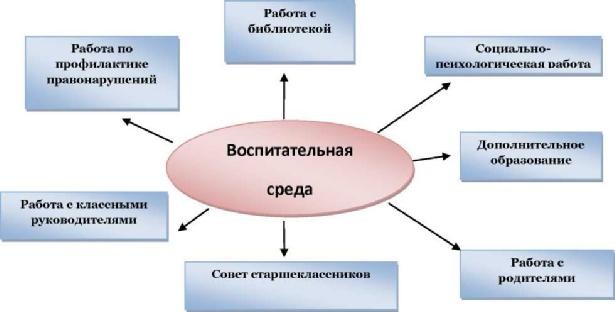 Процесс воспитания в МБОУ «Лицей» основывается на следующих принципах взаимодействия педагогов и школьников: - неукоснительного соблюдения законности и прав семьи и ребенка, соблюдения конфиденциальности информации о ребенке и семье, приоритета безопасности ребенка при нахождении в образовательной организации; - ориентира на создание в образовательной организации психологически комфортной среды для каждого ребенка и взрослого, без которой невозможно конструктивное взаимодействие школьников и педагогов; - реализации процесса воспитания главным образом через создание в школе детсковзрослых общностей, которые бы объединяли детей и педагогов яркими и содержательными событиями, общими позитивными эмоциями и доверительными отношениями друг к другу; - организации основных совместных дел школьников и педагогов как предмета совместной заботы и взрослых, и детей; - системности, целесообразности и не шаблонности воспитания как условий его эффективности.Основными традициями воспитания в МБОУ «Лицей » являются следующие: -стержнем годового цикла воспитательной деятельности школы являются ключевые общелицейские традиции, через которые осуществляется интеграция воспитательных усилий педагогов и учащихся:- важной чертой каждого ключевого дела и большинства используемых для воспитания других совместных дел педагогов и школьников является коллективная разработка, коллективное планирование, коллективное проведение и коллективный анализ их результатов; - в школе создаются такие условия, при которых по мере взросления ребенка увеличивается и его роль в совместных делах (от пассивного наблюдателя до организатора); - в проведении общешкольных дел отсутствует соревновательность между классами, поощряется конструктивное межклассное и межвозрастное взаимодействие школьников, а также их социальная активность; - педагоги школы ориентированы на формирование коллективов в рамках школьных классов, кружков, студий, секций и иных детских объединений, на установление в них доброжелательных и товарищеских взаимоотношений; - ключевой фигурой воспитания в школе является классный руководитель, реализующий по отношению к детям защитную, личностно развивающую, организационную, посредническую (в разрешении конфликтов) функции.Концепция  рабочей программы воспитания МБОУ  «Лицей »Концепция рабочей программы воспитания МБОУ «Лицей» подразумевает, что школа создает условия для самореализации и самоутверждения обучающихся, что, несомненно, способствует их творческому самовыражению, культурному росту и гражданской зрелости. Ребенок в процессе своей жизнедеятельности развивается не только физически, психически и т. д., но и социально. Причем все виды его развития проявляются в его социальном взаимодействии не только с окружающим социумом в школьном возрасте, но и с обществом в целом, когда он«выходит в большую жизнь». Качество этого взаимодействия и есть результат воспитания. Разрабатывая Рабочую программу воспитания школы, педагогический коллектив использовал собственный немалый опыт воспитательной работы, что помогло не отойти от школьных традиций в воспитании обучающихся.Педагоги школы уделяли всегда и уделяют в настоящее время значительное внимание развитию учащихся, совершенствованию и обновлению внеклассной воспитательной деятельности с детьми. Классные руководители владеют широким арсеналом форм и способов организации воспитательного процесса в школе и классе.В школе сложилась своя воспитательная система, которая включает в себятри взаимозависимых и взаимосвязанных блока:1.Воспитание в процессе обучения.2.Внеурочная (внеучебная) деятельность.3.Внешкольная деятельность.Комплекс основных характеристик воспитательной работы Рабочая программа воспитания МБОУ «Лицей» определяет комплекс основных характеристик воспитательной работы по соответствующей основной образовательной программе:- цель, задачи, основные направления и темы воспитательной работы, возможные формы, средства и методы воспитания, включая использование воспитательного потенциала учебных предметов, курсов и дисциплин (модулей), -подходы  к индивидуализации содержания воспитания с учетом особенностей обучающихся, показатели эффективности воспитательной работы, в том числе планируемые личностные результаты воспитания, и иные компоненты.      Воспитательная работа в МБОУ «Лицей» предполагает организацию мероприятий и акций с учетом дифференцируемого подхода в рамках внеурочной деятельности и дополнительного образования школьников, что рассматривается как одно из перспективных средств воспитания и осуществляется согласно календарным планам воспитательной работы МБОУ «Лицей» и  содержит конкретный перечень событий и мероприятий воспитательной направленности, организуемой Лицеем и (или) в которых Лицей  принимает участие.Приоритетные ценности системы воспитания учащихся определяются в соответствии с перечнем базовых национальных ценностей: Патриотизм, Социальная солидарность, Гражданственность, Семья, Труд и Творчество, Наука, Искусство и Литература, Природа, Человечество.Также значимыми ценностями для школьного сообщества являются Самореализация, Индивидуальность, Самостоятельность, Нравственность, Успешность, Креативность.Принцип самореализации. Одной из главных составляющих счастья человека является успешная реализация своего потенциала в образовательной, профессиональной, досуговой, социально-бытовой сферах жизнедеятельности. Педагогическое обеспечение развития у ребенка способности к самореализации - системообразующие звено учебно- воспитательного процесса.Принцип нравственной направленности. Нравственная направленность рассматривается как ценностное наполнение содержания, форм и способов самореализации человека. Формирование у детей нравственного иммунитета - ведущее направление деятельности педагогов на уроках, школьных и классных мероприятиях, в групповом и индивидуальном взаимодействии с учащимися.Принцип индивидуальности. Каждый член школьного сообщества должен стать и быть самим собой, обрести свой образ. Неоценимой помощью ребенку в самоосуществлении может стать культивирование в образовательном учреждении деятельности, направленной на развитие и проявление индивидуальности детей.Принцип самостоятельности. Умение быть самостоятельным постепенно становится ценностью для всего школьного сообщества и каждого его члена. Оно формируется и развивается у детей с первой минуты обучения в школе и до последнего звонка в их школьной жизни.Принцип успешности. Переживаемое ребенком чувство радости от успешно выполненного учебного задания, достижений в труде, спорте, искусстве позволяет в дальнейшем ставить и решать более сложные и важные задачи. В качестве эффективного педагогического средства стимулирования социально и личностно значимых устремлений может выступать метод создания ситуации успеха.Принцип креативности. Индивидуальное и коллективное жизнетворчество помогает детям обогатить и реализовать свой потенциал. Педагоги школы направляют свои усилия на развитие творческих способностей учащихсяШ. ЦЕЛИ И ЗАДАЧИ ВОСПИТАНИЯ3.1.Цель воспитанияВ соответствии с Концепцией духовно-нравственного воспитания российских школьников, разработанной в соответствии с требованиями Закона «Об образовании» (ст.7 «Федеральные государственные  образовательные стандарты», ст.9 «Образовательные программы»), современный национальный идеал личности, воспитанной в новой российской общеобразовательной школе – это высоконравственный, творческий, компетентный гражданин России, принимающий судьбу Отечества как свою личную, осознающей ответственность за настоящее и  будущее своей страны, укорененный в духовных и культурных традициях   российского народа.Исходя из воспитательного идеала России, а также основываясь на  базовых для нашего общества общемировых ценностях («Семья», «Труд»,  «Отечество», «Природа», «Мир», «Знания», «Культура», «Здоровье»,  «Человек») общая цель воспитания» – это личностное развитие детей, проявляющееся:-в усвоении ими знаний основных норм, которые общество выработало на основе общечеловеческих ценностей (то есть, в усвоении ими социально значимых знаний);-в развитии их позитивных отношений к этим общественным ценностям (то есть в развитии их социально значимых отношений); -в приобретении ими соответствующего этим ценностям опыта поведения, опыта применения сформированных знаний и отношений на практике (то есть в приобретении ими опыта осуществления социально значимых дел). Данная цель ориентирует педагогов не на обеспечение соответствия  личности ребенка единому стандарту, а на обеспечение позитивной  динамики развития его личности.Конкретизация общей цели воспитания в МБОУ «Лицей»  применительно к возрастным особенностям позволяет  выделить в ней следующие целевые приоритеты, соответствующие трём уровням общего образования:3.2. Конкретизация общей цели воспитания применительно к возрастным особенностям обучающихся, соответствующие трем уровням общего образованияIV ИНВАРИАНТНЫЕ МОДУЛИ  (ФЕДЕРАЛЬНЫЙ КОМПОНЕНТ)Практическая реализация цели и задач воспитания в МБОУ «Лицей» осуществляется в рамках направлений воспитательной деятельности. Каждое направление воспитательной деятельности представлено в соответствующем модуле.4.1. Модуль «Классное руководство и наставничество»Воспитательная работа по реализации модуля4.2. Модуль «Школьный урок»Реализация педагогическими работниками лицея  воспитательного потенциала урока предполагает следующее:  установление доверительных отношений между педагогическим работником и его обучающимися, способствующих позитивному восприятию обучающимися требований и просьб педагогического работника, привлечению их внимания к обсуждаемой на уроке информации, активизации их познавательной деятельности;  побуждение обучающихся соблюдать на уроке общепринятые нормы поведения, правила общения со старшими (педагогическими работниками) и сверстниками (обучающимися), принципы учебной дисциплины и самоорганизации; - использование воспитательных возможностей содержания учебного предмета через демонстрацию детям примеров ответственного, гражданского поведения, проявления человеколюбия и добросердечности, через подбор соответствующих текстов для чтения, задач для решения, проблемных ситуаций для обсуждения в классе;- применение на уроке интерактивных форм работы учащихся: интеллектуальных, деловых, ситуационных игр, стимулирующих познавательную мотивацию школьников; дискуссий, которые дают учащимся возможность приобрести опыт ведения конструктивного диалога; групповой работы или работы в парах, которые учат школьников командной работе и взаимодействию с другими детьми; -включение в урок игровых процедур, которые помогают поддержать мотивацию детей к получению знаний, налаживанию позитивных межличностных отношений в классе, помогают установлению доброжелательной атмосферы во время урока;                        Модуль «Школьный урок» в пространстве воспитания.Обучение и воспитание - эти понятия стоят в одном ряду, их связывают сотни, тысячи, а может быть, и больше зависимостей, причем достаточно сложных и неоднозначных. Мы не можем на классном часе воспитывать, а на уроке учить. Урок находится в пространстве воспитания, а вместе они являются одним целым и решают одну ключевую задачу - развитие ребенка.Реализация школьными педагогами воспитательного потенциала урока предполагает ориентацию на целевые приоритеты, связанные с возрастными особенностями их воспитанников, ведущую деятельность. Воспитательный потенциал урока включает следующие группы возможностей:Использование воспитательных возможностей организации урока.Использование воспитательных возможностей, обусловленных спецификой учебного предмета.        Урок - не только основная форма обучения, но и сфера, в которой происходит школьное воспитание.Главными воспитательными факторами (аспектами) современного урока являются:           Информативный аспект. Воспитательное значение имеет специфическое содержание каждого урока, информация на уроке: представления человека о мире через литературные и исторические образы, поступки литературных персонажей и исторических героев, изображения их достижений и моральных просчетов, духовной жизни, стремлений и т.п. Наличие в уроке информации о фактах, явлениях, событиях, ситуаций из жизни не только насыщают урок тематическим материалом, но и через образцы подлинной нравственности, патриотизма, духовности, гражданственности, гуманизма воспитывают учеников.         Профессионализм учителя заключается не только в методической грамотности, но и в умении отбирать материал к уроку, определять его образовательные и воспитательные возможности.     Трудовой аспект. Все, что дети делают на каждом уроке - их труд. Усилия, направленные на познание, развитие и самовоспитание, являются нелегким трудом.    Правильно организованная учебно-воспитательная деятельность учащихся на уроке - их труд - может восприниматься ими не только как необходимость, но и как нечто желательное, что может быть источником радости и, в конце концов, мотивации учения. Педагог должен так направить деятельность, чтобы формировать убеждение у ребенка, что учебный труд является основой жизни, только труд обеспечивает физическое и нравственное существование человека.      Организационный аспект. Этот аспект в самом широком смысле воплощает в себе способы, формы и средства управления учебно-воспитательным процессом. Сюда относятся постоянно действующие правила для учеников, расписание звонков на урок и перемену, расписание дежурств, режим дня, правила безопасности, правила поведения на уроке, а также эпизодически применяемые распоряжения, приказы и наставления о поведении, порядке выполнения классных и домашних заданий. Очень важно, чтобы все эти правила действовали системно, непрерывно и были одинаково важны для учеников и учителя. И речь здесь не об авторитарном руководстве классом, а о ситуации, когда все равны, а закон обязателен для всех. Только в этом случае можно говорить о воспитательном потенциале данного аспекта.     Социальный аспект. Под этим понимается система межличностных отношений, которые реализуются на уроке. Социальная среда всегда является источником воспитания. Психическое состояние учителя, его собранность, самодисциплина или, наоборот, неуравновешенность или раздраженность, его характер, требовательность, отношение к другим людям, точность, аккуратность, искренность – все это становится объектом внимания и оценки, предметом подражания или отрицания у учащихся. Взаимодействуя с одноклассниками и учителем, наблюдая за отношениями и общением между педагогом и детьми, между одноклассниками, ученик постепенно развивает или не развивает в себе готовность к пониманию других, готовность к поддержке и помощи. Положительные примеры взаимоотношений и общения будут влиять на формирование симпатий, общих привычек, чувства дружбы и взаимопомощи. В определенных условиях социальный аспект урока может обеспечивать формирование отрицательных качеств (несправедливое отношение, нетерпимость, безразличие и т.п.), но здесь через наблюдение за другими людьми и самоанализ, коррекцию со стороны педагога, положительные примеры в процессе учебной деятельности вносятся определенные поправки и в собственный характер, и в стиль отношений.    Контрольный аспект. Контроль является важным компонентом обучения и воспитания, хотя часто наносит ему и большой вред. Это случается тогда, когда учитель оценивает только внешний результат воспитания (выполнил - не выполнил, изучил - не изучил), но не учитывает степени приложенных усилий. Способный ребенок легко решает задачу и получает высокую оценку. Слабый - прилагает большие усилия (переживает момент напряжения), но результата не достигает и получает негативную оценку. Между тем, важно не то, что ученик выполнил, а те изменения, которые произошли в нем во время работы. Поэтому высокой оценки заслуживает и ученик слабый.      Материальный аспект. Ученик в школе постоянно пользуется средствами обучения – учебниками, пособиями, школьным оборудованием, принадлежностями. Он работает в определенных материальных условиях: классная комната, ее оформление, расположение мебели и т.п. Все вещи и предметы имеют материальную стоимость и отношение ко всему этому должно быть таким, как к продукту чьего-то труда. И не только. Любой материальный предмет является также носителем определенных эстетических качеств: чистая или грязная доска, неряшливо оформленная к уроку таблица… Все это несет воспитательное воздействие на ребенка. Все это может быть не только пригодным и удобным, но и красивым или некрасивым, а, следовательно, утверждать или разрушать эстетические вкусы учащихся.      Психологический аспект. Эмоциональный настрой урока обеспечивает психологические условия учебной работы: речь идет о возбуждении чувств, вызванное словом или сторонними факторами (аудиозапись, выставка книг, презентация и т.д.), подъем духа от хорошо организованной учебной работы, ощущение успеха в овладении предмета. Эмоциональное состояние урока во многом зависит от личности учителя: он приносит в класс свое настроение. Ему должны быть присущи оптимизм труда, то есть вера в то, что каждый ребенок имеет шанс на успех, демократизм отношений, любовь к детям. Созданный на таких принципах психологический настрой урока порождает в ребенке уверенность в себе, веру в добро и справедливость. Использование цитат, стихотворных отрывков, песен из мультфильма или кинофильма и прочее может с первых минут урока настроить детей на позитив, хороший рабочий темп, воспитывая в детях положительные эмоции, доброжелательность.            Методический аспект так же обладает воспитательным потенциалом, определяется общепедагогической и методической ориентацией учителя, наличием или отсутствием авторитарного подхода к выбору форм деятельности. Главное - необходимо использовать такие формы деятельности, чтобы ученик чувствовал себя нужным, важным соучастником деятельности, для чего применять на уроке различные формы самостоятельной работы, работы в группах и т. д., творческие задания, дискуссии, исследовательскую, проектную, творческую формы работы. Учитель должен помнить, что на уроке от выбора форм деятельности, методов обучения зависит, будет чувствовать себя ученик хозяином деятельности, или вечным «объектом, униженным и неполноценным». В требованиях к уроку по ФГОС отмечено, что педагогу необходимо оптимально выбирать средства, методы и приемы не только обучения, но и воспитания и развития на уроке.Реализация школьными учителями воспитательного потенциала урока предполагает следующие организационные формы:специально разработанные занятия – событийные уроки, посвященные историческим датам и событиям, онлайн-экскурсии которые, расширяют образовательное пространство предмета, воспитывают уважение к историческим личностям, людям науки, любовь к прекрасному, к природе, к родному краю;интерактивный формат занятий в школьном краеведческом музее, который способствует эффективному погружению в тему урока;применение на уроке интерактивных форм работы учащихся: интеллектуальных игр, дискуссий, групповой работы и работы в парах, которые повышают познавательную мотивацию, дают возможность приобрести опыт ведения конструктивного диалога, учат командной работе и взаимодействию с другими обучающимися. использование ИКТ и дистанционных образовательных технологий обучения, обеспечивающих современные активности обучающихся (программы-тренажеры, тесты, зачеты в электронных приложениях, мультимедийные презентации, онлайн-диктанты, научно-популярные передачи, фильмы, обучающие сайты, уроки онлайн, видеолекции, онлайн- конференции и др.);использование воспитательных возможностей содержания учебного предмета через демонстрацию детям примеров ответственного, гражданского  поведения, проявления человеколюбия и добросердечности, перевод содержания с уровня знаний на уровень личностных смыслов, восприятие ценностей через подбор соответствующих текстов для чтения, задач для решения, проблемных ситуаций для обсуждения в классе, анализ поступков людей, историй судеб, комментарии к происходящим в мире событиям, проведение Уроков мужества;использование визуальных образов (предметно-эстетической среды, наглядная агитация школьных стендов, предметной направленности, совместно производимые видеоролики по темам урока);включение в урок игровых процедур, которые помогают поддержать мотивацию детей к получению знаний (социо-игровая режиссура урока, наличие двигательной активности на уроках), налаживанию позитивных межличностных отношений в классе, помогают установлению доброжелательной атмосферы во время урока (сотрудничество, поощрение, доверие, поручение важного дела, эмпатия, создание ситуации успеха);• организация кураторства мотивированных и эрудированных обучающихсянад их неуспевающими одноклассниками, дающего школьникам социально значимый опыт сотрудничества и взаимной помощи, возможность проведения некоторых уроков силами самих учеников;использование технологии «Портфолио», с целью развития самостоятельности, рефлексии и самооценки, планирования деятельности, видения правильного вектора для дальнейшего развития способностей.инициирование и поддержка исследовательской деятельности школьников в рамках реализации ими индивидуальных и групповых исследовательских проектов, что даст школьникам возможность приобрести навык самостоятельного решения теоретической проблемы, навык генерирования и оформления собственных идей, навык уважительного отношения к чужим идеям, оформленным в работах других исследователей, навык публичного выступления перед аудиторией, аргументирования и отстаивания своей точки зрения (участие в конкурсах, выставках, соревнованиях, научно- практических конференциях, форумах, авторские публикации в изданиях выше школьного уровня, авторские проекты, изобретения, получившие общественное одобрение, успешное прохождение социальной и профессиональной практики);         Игровая деятельность, направленная на раскрытие творческого, умственного и физического потенциала школьников, развитие у них навыков конструктивного общения, умений работать в команде, сделает школьный урок более интересным и запоминающимся.          Важна интеграция урока с различными формами воспитательной деятельности, реализуемых в классе, в кружках и секциях, в детских общественных объединениях, в системе внешкольной деятельности.У обучающихся развиваются навыки сотрудничества,   коммуникации, социальной ответственности, способность критически мыслить, оперативно и качественно решать проблемы; воспитывается ценностное отношение к миру.         В каждой школе найдется спектр своих находок: Дни науки, уроки- проекты, уроки-лаборатории, конференции, виртуальные путешествия, школьные дни сетевого взаимодействия, открытые уроки-форумы с участием представителей различных областей знаний и многое другое.        Актуальными остаются слова Л.Н. Толстого: «Хочешь наукой воспитать ученика – люби свою науку и знай её, и ученики полюбят тебя и науку, и ты воспитаешь их…»Воспитательная работа по реализации модуля.4.3. Модуль «Курсы внеурочной деятельности»В МБОУ "Лицей" используется оптимизационная модель внеурочной деятельности на основе всех внутренних ресурсов школы (реализуют классные руководители, руководители школьных кружков дополнительного образования) и привлечения ресурсов организаций дополнительного образования (ДЮСШ, Детская школа искусств, Д/К «Восток, Детская спортивная юношеская школа). В реализации данной модели принимают участие педагогические работники образовательной организации: учителя физической культуры, музыки, учителя – предметники, классные руководители, а также педагоги организаций дополнительного образования города  Дальнереченска.	Воспитание на занятиях школьных курсов внеурочной деятельности в МБОУ «Лицей осуществляется через: - вовлечение школьников в интересную и полезную для них деятельность, которая предоставит им возможность самореализоваться в ней, приобрести социально значимые знания, развить в себе важные для своего личностного развития социально значимые отношения, получить опыт участия в социально значимых делах; - формирование в кружках, секциях, клубах, студиях и т.п. детсковзрослых общностей, которые могли бы объединять детей и педагогов общими позитивными эмоциями и доверительными отношениями друг к другу; - создание в детских объединениях традиций, задающих их членам определенные социально значимые формы поведения;-поддержку в детских объединениях школьников с ярко выраженной лидерской позицией и установкой на сохранение и поддержание накопленных социально значимых традиций; - поощрение педагогами детских инициатив и детского самоуправления. Реализация воспитательного потенциала курсов внеурочной деятельности МБОУ «Лицей» происходит в рамках следующих выбранных  лицеистов  видов деятельности:	 Координирующая роль принадлежит, классному руководителю, который в соответствии со своими функциональными обязанностями:- взаимодействует с педагогическими работниками, с учебно-воспитательным персоналом школы; - организует в классе образовательную деятельность, способствующей развитию личности учащихся; - создает для этого благоприятный микроклимат, включает учащихся в разнообразные виды деятельности для развития их интересов, склонностей, способностей, разумного проведения свободного времени; - взаимодействует с родителями учащихся. Внеурочная деятельность и дополнительное образование в образовательной организации организуется по направлениям развития личности, определяемым образовательным стандартом: спортивно-оздоровительное, духовно-нравственное, социальное, общеинтеллектуальное, общекультурное.Воспитательная работа по реализации модуля4.4. Модуль «Профориентация» Совместная деятельность педагогов, обучающихся и родителей МБОУ «Лицей» по направлению «профориентационная деятельность» включает в себя профессиональное просвещение; диагностику и консультирование по проблемам профориентации, организацию профессиональных проб. Задача совместной профориентационной  деятельности педагога, ребенка и родителя  – подготовить обучающегося к осознанному выбору своей будущей профессиональной деятельности. Создавая профориентационно значимые проблемные ситуации, формирующие готовность обучающихся школы к выбору, педагоги актуализируют его профессиональное самоопределение, позитивный взгляд на труд в постиндустриальном мире, охватывающий не только профессиональную, но и внепрофессиональную составляющие такой деятельности. 4.5 Модуль «Самоуправление»Действующее на базе школы детское общественное объединение – это добровольное, самоуправляемое, некоммерческое формирование, созданное по инициативе детей и взрослых, объединившихся на основе общности интересов для реализации общих целей, указанных в уставе общественного объединения. Его правовой основой является ФЗ от 19.05.1995 N 82-ФЗ (ред. от 20.12.2017) "Об общественных объединениях" (ст. 5)4.6 Модуль «Работа с родителями» Работа с родителями или законными представителями обучающихся осуществляется для более эффективного достижения цели воспитания, которое обеспечивается согласованием позиций семьи и школы в данном вопросеВоспитательная работа по реализации модуля.Вариативные модули4.7 . Модуль «Ключевые общешкольные дела» Ключевые дела – это комплекс главных традиционных общешкольных дел, в которых принимает участие большая часть школьников и которые  обязательно планируются, готовятся, проводятся и анализируются совестно педагогами и детьми.Ключевые дела обеспечивают вовлеченность в них большого числа детей и взрослых, способствуют интенсификации их общения, ставят их в  ответственную позицию к происходящему в школе.Важным средством воспитания в МБОУ «Лицей» являются традиции, которые не только формируют общие интересы, придают определенную прочность жизнедеятельности лицея, но и придают школе то особое, неповторимое, что отличает гимназию от других образовательных организаций и тем самым сплачивает коллектив, обогащая его жизнь.Воспитательная работа по реализации модуляМодуль 4.8   «Безопасность жизнедеятельности  (пожарная безопасность, дорожная безопасность, информационная безопасность, профилактика экстремизма и терроризма, профилактика распространения инфекционных заболеваний»)Совместная деятельность педагогов, школьников, родителей по направлению «Профилактика» включает в себя развитие творческих способностей и коммуникативных навыков детей, формирование здорового образа жизни, воспитание культуры поведения. Создание условий для формирования желаний учащихся приносить пользу обществу, уважение к правам и свободам человека, позитивного отношения к жизни, стрессоустойчивости, воспитанию законопослушного поведения реализуется через следующие направления: 4.9.Модуль «Организация предметно-эстетической среды»Окружающая обучающегося предметно-эстетическая среда школы, при условии ее грамотной организации, обогащает внутренний мир обучающегося, способствует формированию у него чувства вкуса и стиля, создает атмосферу психологического комфорта, поднимает настроение, предупреждает стрессовые ситуации, способствует позитивному восприятию обучающимся школы.4.10.Модуль « Школа - территория здоровья»На школу возложено множество задач, среди которых приоритетной является сохранение и укрепление физического, психического и нравственного здоровья средствами образования. Для обеспечения системного подхода к деятельности по здоровьесбережению должны быть вовлечены все участники образовательных отношений. А систематичекая работа при этом будет направлена на:-развитие навыков безопасности и формирования безопасной среды в школе, в быту, на отдыхе; формирование представлений об информационной безопасности, о девиантном поведении;профилактики злоупотребления психоактивными веществами в образовательной среде;-формирование у учащихся культуры здорового образа жизни, ценностных представлений о физическом здоровье, о ценности духовного и нравственного здоровья;-формирование у учащихся навыков сохранения собственного здоровья, овладение здоровьесберегающими технологиями в процессе обучения и во внеурочное время;-формирование представлений о ценности занятий физической культурой и спортом, понимания влияния этой деятельности на развитие личности человека, на процесс обучения и взрослой жизни;-профилактику правонарушений среди несовершеннолетних и выполнение Концепции 4.11.Модуль «Память на века»Внешкольный уровень: Школьный  уровень: Классный уровень: Индивидуальный  уровень: Раздел V. ОСНОВНЫЕ НАПРАВЛЕНИЯ САМОАНАЛИЗА ВОСПИТАТЕЛЬНОЙ РАБОТЫ Самоанализ организуемой в школе воспитательной работы осуществляется по выбранным самой школой направлениям и проводится с целью выявления основных проблем школьного воспитания и последующего их решения. Самоанализ осуществляется ежегодно силами самой школы (организованной рабочей группы педагогов) .Основные принципы осуществления самоанализа воспитательной работы в школе, являются:  принцип гуманистической направленности самоанализа (уважительное отношение как к воспитанникам, так и к педагогическим работникам);  принцип приоритета анализа сущностных сторон воспитания (изучение не количественных его показателей, а качественных - таких как содержание и разнообразие деятельности, характер общения и отношений между обучающимися и педагогическими работниками);  принцип развивающего характера самоанализа (использование результатов для совершенствования воспитательной деятельности педагогических работников: грамотной постановки ими цели и задач воспитания, умелого планирования своей воспитательной работы, адекватного подбора видов, форм и содержания их совместной с обучающимися деятельности);  принцип разделенной ответственности за результаты личностного развития  обучающихся (понимание того, что личностное развитие обучающихся - это результат как социального воспитания (в котором школа участвует наряду с другими социальными институтами), так и стихийной социализации и саморазвития обучающихся). Основные направления самоанализа воспитательной деятельности:СодержаниеМуниципальное бюджетное общеобразовательное учреждение «Лицей» г. Дальнереченск Дальнереченского городского округаПрограмма воспитанияМБОУ «Лицей»Наименование программыПрограмма воспитания МБОУ «Лицей» на 2020-2025 годыОтветственный исполнительМуниципальное бюджетное общеобразовательное учреждение«Лицей» Дальнереченского городского округа приморского края.ЦелиЦель воспитания - личностное развитие школьников, проявляющееся:в усвоении социально значимых основных знаний и норм, которые общество выработало на основе этих ценностей;в развитии позитивных социально значимых отношений к общественным ценностям;в	приобретении	опыта	поведения	и	применениясформированных знаний на практике в отношении к общественным ценностям.ЗадачиДостижению поставленной цели воспитания школьников будет способствовать решение следующих основных задач:реализовывать воспитательные возможности общешкольных ключевых дел, поддерживать традиции их коллективного планирования, организации, проведения и анализа в школьном сообществе;реализовывать потенциал классного руководства в воспитании школьников, поддерживать активное участие классных сообществ в жизни школы;вовлекать школьников в кружки, секции, клубы, студии и иные объединения, работающие по школьным программам внеурочной деятельности и дополнительного образования, реализовывать их воспитательные возможности;использовать в воспитании детей возможности школьного урока, поддерживать использование на уроках интерактивных форм занятий с учащимися;инициировать и поддерживать ученическое самоуправление –как на уровне школы, так и на уровне классных сообществ;организовывать в школе волонтерскую деятельность и привлекать к ней школьников для освоения ими новых видов социально значимой деятельности;организовывать профориентационную работу со школьниками;организовать профилактическую работу с семьями школьников, их родителями или законными представителями, направленную на совместное решение проблем личностного развития обучающихся;поддерживать деятельность функционирующих на базе школы детских общественных объединений и организаций;Сроки реализации2021-2025 г.г.Ожидаемые результаты реализацииВ результате поэтапной реализации Программы будет обеспечено:вовлечение детей и молодежи в позитивную социальную деятельность, рост числа патриотически настроенных молодых граждан;приобщение наибольшего количества обучающихся к здоровому образу жизни;рост количества школьных общественных объединений, увеличение количества участников проектов;повышение социальной активности обучающихся;удовлетворенность	обучающихся	и	родителей жизнедеятельностью классного коллектива;доступность для всех категорий детей качественного воспитания, способствующего удовлетворению их индивидуальных потребностей, развитию творческих способностей;рост участников и победителей в конкурсах и соревнованиях;обеспечение укрепления партнерских отношений на межведомственной основе с социальными институтами воспитания и социализации несовершеннолетних;повышение общественного престижа семьи, отцовства и материнства, сохранение и возрождение традиционных семейных ценностей, укрепление традиций семейного воспитания;развитие социальной активности и гражданской ответственности несовершеннолетних посредством профилактики отклонений в поведении несовершеннолетних, включения их в разнообразные социально востребованные сферы деятельности и актуальные проекты;Перечень мероприятий ПрограммыИнвариантные модулиМодуль «Классное руководство и наставничество Модуль «Школьный урок»Модуль «Курсы внеурочной деятельности и дополнительного образования»Модуль «Профориентация»Модуль «Самоуправление» Модуль «Работа с родителями» Вариативные модулиМодуль «Ключевые общешкольные дела» Модуль Безопасность жизнедеятельности  (пожарная безопасность, дорожная безопасность, информационная безопасность, профилактика экстремизма и терроризма, профилактика распространения инфекционных заболеваний»)Модуль «Организация предметно-эстетической среды»Модуль «Память на века\»Уровни образованияЦелевые приоритетыУровень начального общего образования (воспитание детей младшего   школьного   возраста (1-4 классы) Выделение данного приоритета	связано	с особенностями			обучающихся младшего школьного возраста: с их потребностью самоутвердиться в своем новом социальном статусе – статусе обучающегося, то есть научиться		соответствовать предъявляемым к носителям данного статуса нормам и принятым традициям поведения. Полученные знания станут базой для развития социально значимых отношений обучающихся и накопления ими опыта осуществления социально значимых дел и в дальнейшем, в подростковом и юношеском возрастеЦелевым приоритетом является создание благоприятных условий для усвоения обучающимися социально значимых знаний – знаний основных норм и традиций того общества, в котором они живут.К наиболее важным из них относятся следующие:быть любящим, послушным и отзывчивым сыном (дочерью), братом (сестрой), внуком (внучкой); уважать старших и заботиться о младших членах семьи; выполнять посильную для обучающегося домашнюю работу, помогая старшим;быть трудолюбивым, следуя принципу«делу — время, потехе — час» как в учебных занятиях, так и в домашних делах, доводить начатое дело до конца;знать и любить свою Родину – свой родной дом, двор, улицу, город, село, свою страну;беречь и охранять природу (ухаживать за комнатными        растениями        в        классе или дома, заботиться о своих домашних питомцах и, по возможности, о бездомных животных в своем дворе; подкармливать птиц в морозные зимы; не засорять бытовым мусором улицы, леса, водоемы);проявлять миролюбие – не затевать конфликтов и стремиться решать спорные вопросы, не прибегая к силе;стремиться узнавать что-то новое, проявлять любознательность, ценить знания;быть вежливым и опрятным, скромным и приветливым;соблюдать правила личной гигиены, режим дня, вести здоровый образ жизни;уметь сопереживать, проявлять сострадание к попавшим в беду; стремиться устанавливать хорошие отношения с другими людьми; уметь прощать обиды, защищать слабых, по мере возможности помогать нуждающимся в этом людям; уважительно относиться к людям иной национальной или религиозной	принадлежности,	иного имущественного положения, людям с ограниченными возможностями здоровья;быть уверенным в себе, открытым и общительным, не стесняться бытьв чем-то непохожим на других ребят; уметь ставить перед собой цели и проявлять инициативу, отстаивать свое мнение и действовать самостоятельно, без помощи старших.Уровень	основного	общегоВ	воспитании	обучающихся	подростковогообразования	(воспитаниевозраста	приоритетом	является	созданиеобучающихся среднего возраста ( 5-9благоприятных условий для развития социальноклассы).	Выделение	данногозначимых отношений обучающихся, и, преждеприоритета	в	воспитаниивсего, ценностных отношений:обучающихся на ступени основногок семье   как   главной   опоре   в   жизниобщего	образования	связано	счеловека и источнику его счастья;особенностями	обучающихсяк	труду	как	основному	способуподросткового	возраста:	с	ихдостижения	жизненного	благополучиястремлением	утвердить	себя	какчеловека,	залогу	его	успешноголичность	в	системе	отношений,профессионального	самоопределения	исвойственных	взрослому	миру.	Вощущения уверенности в завтрашнем дне;этом возрасте   особую   значимостьк	своему	отечеству,	своей	малой	идля	обучающихся	приобретаетбольшой Родине как месту, в котором человекстановление	их	собственнойвырос и познал первые радости и неудачи,жизненной	позиции,	собственныхкоторая завещана ему предками и которуюценностных	ориентаций.нужно оберегать;Подростковый возраст – наиболеек природе как источнику жизни на Земле,удачный	возраст	для	развитияоснове самого ее существования, нуждающейсясоциально	значимых	отношенийв защите и постоянном внимании со стороныобучающихся.человека;к	миру	как	главному	принципучеловеческого общежития,   условию   крепкойдружбы, налаживания отношений с коллегамипо	работе	в	будущем	и	созданияблагоприятного	микроклимата	в	своейсобственной семье;к	знаниям	как	интеллектуальномуресурсу, обеспечивающему будущее человека,как	результату	кропотливого,	ноувлекательного учебного труда;к	культуре	как	духовному	богатствуобщества	и	важному	условию	ощущениячеловеком	полноты	проживаемой	жизни,которое дают ему чтение, музыка, искусство,театр, творческое самовыражение;к здоровью как залогу долгой и активнойжизни человека, его хорошего настроения иоптимистичного взгляда на мир;к окружающим людям как безусловной иабсолютной	ценности,как равноправным социальным партнерам, скоторыми	необходимо	выстраиватьдоброжелательные и   взаимоподдерживающиеотношения, дающие человеку радость общенияи позволяющие избегать чувства одиночества;к самим себе как хозяевам своей судьбы, самоопределяющимсяи самореализующимся личностям, отвечающим за свое собственное будущее.Уровень		среднего		общего образования				(воспитание обучающихся юношеского возраста 10,11 класс) таким приоритетом является создание благоприятных условий для приобретения обучающимися				опыта осуществления социально значимых дел. Выделение данного приоритета связано	с	особенностями обучающихся юношеского возраста: с их потребностью в жизненном самоопределении, в выборе дальнейшего жизненного пути, который открывается перед ними на пороге самостоятельной взрослой жизни.Сделать правильный выбор старшеклассникам поможет имеющийся у них реальный практический опыт, который они могут приобрести в том числе и в школе. Важно, чтобы опыт оказался социально значимым, так как именно он поможет гармоничному вхождению обучающихся во взрослую жизнь окружающего их общества. Это:опыт дел, направленных на заботу о своей семье, родных и близких;трудовой опыт, опыт участия в производственной практике;опыт дел, направленных на пользу своему родному   городу   или   селу,   стране в целом, опыт деятельного выражения собственной гражданской позиции;опыт природоохранных дел;опыт разрешения возникающих конфликтных    ситуаций    в    школе,     дома или на улице;опыт самостоятельного приобретения новых знаний, проведения научных исследований, опыт проектной деятельности;опыт изучения, защиты и восстановления культурного наследия человечества, опыт создания собственных произведений культуры, опыт творческого самовыражения;опыт ведения здорового образа жизни и заботы о здоровье других людей;опыт оказания помощи окружающим, заботы о малышах или пожилых людях, волонтерский опыт;опыт самопознания и самоанализа, опыт социально приемлемого самовыражения и самореализации.Содержание и виды деятельности Формы деятельностиРабота с классным коллективомРабота с классным коллективомИнициирование и поддержка участия класса в общешкольных ключевых делах, оказание необходимой помощи обучающимся в их подготовке, проведении и анализе результатов;Организационные классные часыПознавательная, трудовая, спортивно-оздоровительная, духовно-нравственная, творческая, деятельность, позволяющая 1) вовлечь учеников с самыми разными потребностями (возможность самореализоваться); 2) установить и упрочить доверительные отношения с обучающимися класса (учитель – образец).Интересные и полезные для личностного развития обучающегося, совместные дела с обучающимися вверенного класса (проект добрых и полезных дел)Поддержка активной позиции каждого обучающегося в беседе, предоставление обучающимся возможности обсуждения и принятия решений по обсуждаемой проблеме, создания благоприятной среды для общения, основанного на принципах уважительного отношения к личности обучающегосяКлассные часы конструктивного и доверительного общения педагогического работника и обучающихся.Сплочение коллектива класса через организуемые классными руководителями и родителями совместные мероприятия, включающие в себя элементы подготовки ученическими микро группами необходимых атрибутов, дающие каждому обучающемуся возможность рефлексии собственного участия в жизни класса- Символика класса -Игры и тренинги на сплочение и командообразование; - Однодневные и многодневные походы и экскурсии; - Празднования в классе дней рождения обучающихся; - Регулярные внутриклассные «огоньки» и вечера;Освоение норм и правил общения, которым учащиеся должны следовать в школе.-Знакомство с Уставом Лицея-Правовой классный час по выработке совместно с обучающимися законов классаИндивидуальная работа с обучающимися:Индивидуальная работа с обучающимися:Изучение особенностей личностного развития обучающихся класса через погружение обучающегося в мир человеческих отношений и соотнесение результатов наблюдения с результатами бесед классного руководителя с родителями обучающихся, учителями-предметниками, а также (при необходимости) - со школьным психологом;- Наблюдение за поведением обучающихся в их повседневной жизни в специально создаваемых педагогических ситуациях,  в играх; - Беседы по актуальным нравственным проблемам;Поддержка обучающегося в решении важных для него жизненных проблем (налаживание взаимоотношений с одноклассниками или педагогическими работниками, успеваемость и т.п.), когда каждая проблема трансформируется классным руководителем в задачу для обучающегося, которую они совместно стараются решить;- Индивидуальное собеседование с ребёнком, родителями; - Встречи с педагогом – психологом; - Ситуации успеха для ребёнка.Индивидуальная работа с обучающимися класса, направленная на заполнение ими личных портфолио, в которых обучающиеся не просто фиксируют свои учебные, творческие, спортивные, личностные достижения, но и в ходе индивидуальных неформальных бесед с классным руководителем в начале каждого года планируют их, а в конце года - вместе анализируют свои успехи и неудачи;Мониторинг личных достижений каждого учащегося класса. Портфолио класса.Коррекция поведения учащегося (при необходимости)- Частные беседы с учащимся, его родителями или законными представителями, с другими обучающимися класса; - Тренинги общения со школьным психологом; - Персональное ответственное поручение.Работа с учителями-предметниками в классе:Работа с учителями-предметниками в классе:Формирование единства мнений и требований педагогических работников по ключевым вопросам воспитания, предупреждение и разрешение конфликтов между учителями предметниками и обучающимися;Регулярные консультации классного руководителя с учителями- предметникамиИнтеграция воспитательных влияний на обучающихся;Мини-педсоветы по решению конкретных проблем классаПривлечение учителей-предметников к участию, дающему педагогическим работникам возможность лучше узнавать и понимать своих обучающихся, увидев их в иной, отличной от учебной, обстановке;Внутри классные делаПривлечение учителей-предметников к участию для объединения усилий в деле обучения и воспитания обучающихсяРодительские собрания классаРабота с родителями обучающихся или их законными представителями:Работа с родителями обучающихся или их законными представителями:Регулярное информирование родителей о школьных успехах и проблемах их обучающихся, о жизни класса в целом;- Классные родительские собрания; - Индивидуальные встречи; - Информация на школьном сайте,в сети инстаграмм  - Посещение на дому; - Диалог в родительских группах (мессенджер WhatsApp)Помощь родителям обучающихся или их законным представителям в регулировании отношений между ними, администрацией школы и учителями- предметниками;- Педагогические ситуации на классных родительских собраниях; -Индивидуальные консультации; - Организация встреч с учителями предметниками, педагогом – психологом;- Памятки для родителейОбсуждение наиболее острых проблем обучения и воспитания обучающихся;Родительские классные собранияСоуправление образовательной организацией в решении вопросов воспитания и обучения их обучающихся;Работа с родительским комитетом класса: - Индивидуальные и групповые собеседования; - Заседания по нормативно – правовым и организационным вопросам; - Совместные мероприятияПривлечение членов семей обучающихся к организации и проведению дел класса;- Приглашение на уроки, классные собрания; - Предложение роли организатора внеклассного мероприятия.Сплочение семьи и школыСемейные праздники, конкурсы, соревнования.Работа с обучающимися и семьями, находящимися в социально-опасном положении, состоящими на различных видах учёта, оказавшимися в трудной жизненной ситуации (совместно с социально-психологической службой школы)Формы и виды работы: контроль за свободным времяпровождением вовлечение детей в кружковую работу, наделение общественными поручениями в классе, делегирование отдельных поручений, ежедневный контроль, беседы с родителями.Содержание и виды деятельности Формы деятельностиИспользование воспитательных возможностей содержания учебного предмета-Демонстрация обучающимся примеров ответственного, гражданского поведения, проявления человеколюбия и добросердечности, -Подбор соответствующих текстов для чтения, задач для решения, проблемных ситуаций для обсуждения в классе; - Предметные олимпиады; - Единые тематические урокиПрименение на уроке интерактивных форм работы с обучающимися-Интеллектуальные игры, стимулирующие познавательную мотивацию;  - Групповая работа или работа в парах (командное взаимодействие)-Презентации на основе современных мультимедийных средств-Игровые упражненияПоддержка мотивации обучающихся к получению знаний, налаживания позитивных межличностных отношений в классе, помощь установлению доброжелательной атмосферы во время урока;Игровые приёмы (ситуации, сюжетно – ролевые игры)Формирование социально значимого опыта сотрудничества и взаимной помощи;Шефство мотивированных и эрудированных обучающихся над одноклассниками, имеющими учебные затруднения.Инициирование и поддержка исследовательской деятельности обучающихся для приобретения навыков самостоятельного решения теоретической проблемы, навык генерирования и оформления собственных идей, навык уважительного отношения к чужим идеям, оформленным в работах других исследователей, навык публичного выступления перед аудиторией, аргументирования и отстаивания своей точки зрения.- Индивидуальные и групповые исследовательские проекты; - Конкурсы проектов; - Научно – исследовательская конференция для младших школьников;Использование технологии «Портфолио», с целью развития самостоятельности, рефлексии и самооценки, планирования деятельности, видения правильного вектора для дальнейшего развития способностей-Содержание и виды деятельности Формы деятельностиСпортивно-оздоровительное  направление.Спортивно-оздоровительное  направление.Курсы внеурочной деятельности, направленные на физическое развитие школьников, пропаганду физической культуры и спорта, развитие их ценностного отношения к своему здоровью, мотивацию и побуждение к здоровому образу жизниСпортивные секции:«Волейбол», «Баскетбол», «Школа мяча», «Подвижные игры»«Подготовка к ГТО»Формы внеурочной  деятельности: Спортивные соревнования, эстафеты, дни здоровья, участие в акциях. Общекультурное направление.Общекультурное направление.Курсы внеурочной деятельности, создающие благоприятные условия для самореализации школьников, направленные на раскрытие их творческих способностей, формирование чувства вкуса и умения ценить прекрасное, на воспитание ценностного отношения школьников к культуре и их общее духовно-нравственное развитие.Кружки «Весёлые нотки», «Живопись», «Бумагопластика», «Батик» «Резьба по дереву»Формы внеурочной  деятельности:, мастер-классы с приглашением мастеров умельцев, педагогов дополнительного образования.Социальное направлениеСоциальное направлениеКурсы внеурочной деятельности, направленны на развитие коммуникативных компетенций школьников, воспитание у них культуры общения, развитие умений слушать и слышать других, уважать чужое мнение и отстаивать свое собственное, терпимо относиться к разнообразию взглядов людей.Клубы«Музейное дело»«Добровольчество и волонтёрство»Формы  внеурочной деятельности: викторины, конкурсы, презентации участие в социально – значимых проектах, трудовых  десантах, акциях.Общеинтеллектуальное направление.Деятельность в рамках общеинтеллектуального направления  организована в форме курсов и кружков познавательной направленности;  Кружки:«Основы медицинских знаний», «Химическая лаборатория», «Шашки-шахматы», «Робототехника» Формы внеурочной деятельности: образовательные экскурсии, конкурсы, олимпиады, информационные  уроки, познавательные диктанты, тематические недели, участие в проектной деятельности.Духовно-нравственное направлениеДуховно-нравственное направлениеВ рамках занятий направления духовно-нравственного воспитания (проблемно-личностное общение, проблемно-ценностное общение, познавательная деятельность)Формы внеурочной деятельности:общественно-полезные практики, акции, ярмарки, субботники, трудовые дела, часы общения, уроки жизни, уроки мужества, уроки этики, киноуроки, встречи – беседы, презентации, круглые столы, диспутыСодержание и виды деятельностиФормы деятельностиНа групповом уровнеНа групповом уровнеЦиклы профориентационных часов общения, направленных на подготовку школьника к осознанному планированию и реализации своего профессионального будущегоюКлассные часы, встречи с представителями професссиональных учебных заведений, представителями ВУЗОВЧас выбора, круглый столВстречи с людьми разных профессий, разныхучебных заведенийДискуссия «Профессии, которые будут всегда»Диспуты «Современный профессионал. Кто он?»Час профессии «Компьютерщик – это звучит гордо»Ролевые игрыЧас ответов «Что престижно сегодня? А завтра?»Форум «Мой выбор»Профориентационные игры. Деловые игры по финансовой грамотности и предпринимательской компетентности, квесты, решение кейсов (ситуаций), расширяющие знания школьников о типах профессий, о способах выбора профессий, о достоинствах и недостатках той или иной интересной школьникам профессиональной деятельности.Ток- шоу «Портрет профессионала»Ролевые игрыДиспуты «Профессиональные династии – за ипротив»Ярмарка профессийВстреча с мастерами  профессионалами.Экскурсии на предприятия города (указать какие), в «Музеи профессий» профессиональных образовательных организаций, дающие школьникам начальные представления о существующих профессиях и условиях работы людей, представляющих эти профессииНа индивидуальном уровне:На индивидуальном уровне:Профессиональные консультацииИндивидуальные консультации психолога для школьников и их родителей по вопросам склонностей, способностей, и иных индивидуальных особенностей детей, которые могут иметь значение в процессе выбора ими профессии;Психологические рекомендации выпускникам и их родителям при сдаче Единого Государственного экзамена; Подготовка обучающихся к выполнению индивидуального проекта профориентационной направленности, участие обучающихся в учебных практических конференциях;Участия во всероссийских профориентационных проектах и программахУчастия во всероссийских профориентационных проектах и программахДиагностика интересов, склонностей и способностей, мотивации к учебной, трудовой деятельностям, социальной сфере, мотивов саморазвития, профессиональной направленности. прохождение обучающимисяПрофориентационное  онлайн-тестирование на платформе проекта «Билет в будущее», участие в практических мероприятиях проекта (профессиональных пробах) и проектирование индивидуального образовательного маршрута, реализаций на основе мероприятий проекта программ внеурочной деятельности;Проведение Всероссийских онлайн уроковПросмотр всероссийских открытых онлайн-уроков «ПроеКТОриЯ»;Содержание и виды деятельности Формы деятельностиОрганизация самоуправления на уровне школыОрганизация самоуправления на уровне школыДеятельность выборного Совета «Старшеклассник», создана для учета мнения детей по вопросам управления МБОУ «Лицей» и принятия решений, затрагивающих их права и законные интересы детей;-Проведение ученических выборов  самоуправления.- распределение среди участников ответственных должностей (поручений); - организация и  проведение личностно значимых для школьников событий (соревнований, конкурсов, фестивалей, капустников, флешмобов и т.п.).- Периодические самоотчеты о результатах выполненного порученияДеятельность штаба «Совета старост», объединяющего старост классов реализуется распространение значимой для детей информации и получения обратной связи от классных коллективов;Представление интересов класса в общешкольных делах и координация работы класса с работой классных руководителей;На уровне классов:На уровне классов:Организация жизни детских групп на принципах самоуправления-Выборы органов самоуправления класса. (проводится 1 раз в месяц и по мере необходимости. Собрание обсуждает любые вопросы жизнедеятельности своего коллектива, принимает план общешкольных внеклассных, классных мероприятий, избирает Совет класса)-Система распределяемых среди участников ответственных должностей и поручений; (например: ответственный за досуг, спорт, учёбу, дежурство, и.т.д)-Периодические самоотчеты о результатах выполненного порученияНа индивидуальном уровнеНа индивидуальном уровнеИнициация и организация проведения личностно значимых для обучающихся событий Классные сборы по планированию, организации, проведению и анализу(соревнований, конкурсов, фестивалей, капустников, флешмобов и т.п.);Классные сборы по планированию, организации, проведению и анализу общешкольных и внутри классных дел;Самоконтроль и самооценка выполнения выбранной роли (поручения) Рефлексивный час (анализ результатов выполнения поручения)Содержание и виды деятельностиФормы деятельностиНа групповом уровнеНа групповом уровнеУчастие в управлении образовательной организацией и решении вопросов воспитания и социализации их обучающихся;Работа Общешкольного родительского комитета  и Совета  школыОбсуждение вопросов возрастных особенностей обучающихся, формы и способы доверительного взаимодействия родителей с обучающимися.Родительские собрания: мастер-классы, семинары, круглые столы с приглашением специалистов;Посещение школьных уроков и внеурочных занятий для получения представления о ходе учебно - воспитательного процесса в школе;Общественный смотр знанийОбсуждение наиболее острых проблем обучения и воспитания обучающихся;Общешкольные родительские собранияПолучение ценных рекомендаций и советов от профессиональных психологов, врачей, социальных работников и обмениваться собственным творческим опытом и находками в деле воспитания обучающихся;Семейный всеобуч (очные и с использованием информационных средств)На индивидуальном уровне:На индивидуальном уровне:Решение острых конфликтных ситуаций;-Работа школьной службы медиацииКонсультации специалистов психологов  по запросу родителейОбсуждение и решение острых проблем, связанных с обучением и воспитанием конкретного обучающегося;-Совет профилактики-Педагогические консультацииПомощь со стороны родителейПодготовка и проведение общешкольных и внутриклассных мероприятий воспитательной направленностиСодержание и виды деятельностиФормы деятельностиНа внешкольном уровне На внешкольном уровне Социальные проекты в МБОУ «Лицей» являются ежегодными  совместно разрабатываемыми и реализуемыми учащимися и педагогами комплексы дел (благотворительной, экологической, патриотической, трудовой направленности), ориентированные на преобразование окружающего лицей социума.-Экологические субботники-Акции милосердия « Помоги собраться в школу», «Рождественская неделя добра», «Щедрый вторник» « Островок Надежды»-Патриотические акции ко Дню Победы, Дню России,  Дню Российского флага,  Дню памяти и скорби»Открытые дискуссионные площадки – регулярно организуемый комплекс открытых дискуссионных площадок (детских, педагогических, родительских, совместных), представители власти, общественности и рамках которых обсуждаются насущные поведенческие, нравственные, социальные, проблемы, касающиеся жизни школы, города, страны.-Городские общешкольные родительские собрания-городские методические семинарыПроводимые для жителей микрорайона и организуемые совместно с семьями учащихся спортивные состязания, праздники, фестивали, представления, которые открывают возможности для творческой самореализации школьников и включают их в деятельную заботу об окружающих.-Городской фестиваль «Болдинская осень»-Городской фестиваль «Звёзды Дальнеречья»-Городские спортивные состязания по футболу, баскетболу, волейболу- Акция «Забота» - участие в мероприятиях посвящённых Дню пожилого человека, оказание помощи ветеранам, труженикам тыла, -досугово-развлекательная деятельность: праздники, концерты, конкурсные программы на городской площади, на городском стадионе приуроченные к разным событиям и датам.На школьном уровнеНа школьном уровнеЕжегодно проводимые творческие (театрализованные, музыкальные, литературные и т.п.) дела, связанные со значимыми для обучающихся и педагогических работников знаменательными датами и в которых участвуют все классы школы;-Фестиваль  военной песни «Поющий май» (1-4 классы) – это смотр- конкурс инсценированной военной песни, фестиваль песни и танцев, направленный на патриотическое воспитание учащихся;-Смотр строя и песни (5-11 классы) – это показательный смотр, который готовится совместно с родителями, представителями  воинских  частей, представителями воинских общественных организаций г.Дальнереченска, где представители организаций являются кураторами классов и членами экспертных советов на конкурсе.-«Праздник урожая - яркий осенний праздник с распродажей овощей, фруктов и кулинарных изделий из овощей и фруктов. Ярмарка проводится с целью организации и поддержания деятельности, направленной на формирование духовных ценностей, классного коллектива, активизации совместной творческой деятельности педагогов, родителей, детей.- «Неделя здоровья» -  целью которой является воспитание поколения, стремящегося к здоровому образу жизни, посредством вовлечения детей в такие формы организации оздоровительной работы, как спортивные эстафеты, соревнования по различным видам спорта, агитационные  представления на тему здоровья, профилактические беседы и классные часы, конкурсы рисунков и плакатов на тему ЗОЖ.- «День Лицея» (19 октября) – это праздник всех лицеистов целью которого является не только познакомить обучающихся с историей возникновения лицея как вида образовательного учреждения, но и пробудить интерес к своему  учебному заведению, в котором учатся дети; - раскрыть творческие способности учеников, выявить лучших лицеистов по итогам различных конкурсов и фестивалей.- «День Учителя» - поздравление учителей  силами учащихся и их родителей.- «Новогодний марафон «Здравствуй, Новый год!» - включающий яркие творческие идеи от оформления и подарков, до незабываемых спектаклей для  учеников 1-4 классов силами старшеклассников. «Выпускной бал» - это праздник выпускников.День открытых дверей» -дни для посещения школы родителями (в рамках открытых уроков) и гостей (в рамках экскурсионных маршрутов по лицею);Традиция «День науки» - нетрадиционные занятия по выявлению и поддержке творческого и интеллектуального потенциала учащихся и учителей гимназии, смотр достижений учащихся в исследовательской, проектной и творческой деятельности.Традиция «Последний звонок»- прощание с выпускниками лицея, вручение памятных подарков, сюрпризов,слов благодарности;Традиция «Вечер встречи выпускников» - это яркий праздник который проводится с целью преемственности между выпускниками и учащимися лицея. Атмосфера семейного праздника укрепляет чувство гордости за родную школу и остаётся в памяти учеников, педагогов и выпускников лицея.Связанные с переходом обучающихся на следующую ступень образования, символизирующие приобретение ими новых социальных статусов в школе и развивающие школьную идентичность обучающихся;Школьные линейки, посвящённые Дню Знаний, Дню окончания школы.Ритуалы посвящения в первоклассники.Фестиваль образовательных достижений «День науки и творчества»Активное участие обучающихся и педагогических работников в жизни школы, защита чести школы в конкурсах, соревнованиях, олимпиадах, значительный вклад в развитие школы.Конкурс «Ученик года»На уровне классовНа уровне классовШкольный орган ученического самоуправления  «Совет дела»- это выбор и делегирование представителей классов в общешкольные Советы дел, ответственных за подготовку общешкольных ключевых дел;Выборные собрания учащихсяУчастие школьных классов в реализации общешкольных ключевых дел;Проведение в рамках класса итогового анализа детьми общешкольных ключевых дел, участие представителей классов в итоговом анализе проведенных дел на уровне общешкольных Советов дела.Подведение итогов на классных часах, совместных с детьми родительских собраниях.На индивидуальном уровнеНа индивидуальном уровнеВовлечение по возможности каждого ребенка в ключевые дела школы в одной из возможных для них ролей: сценаристов, постановщиков, исполнителей, ведущих, декораторов, музыкальных редакторов, корреспондентов, ответственных за костюмы и оборудование, ответственных за приглашение и встречу гостей и т.п.);Распределение ролей, поручений.Освоение навыков подготовки, проведения и анализа ключевых дел;индивидуальная помощь ребенку (при необходимости) в освоении навыков подготовки, проведения и анализа ключевых дел;Наблюдение за поведением ребенка в ситуациях подготовки, проведения и анализа ключевых дел, за его отношениями со сверстниками, старшими и младшими школьниками, с педагогами и другими взрослыми;Индивидуальная помощь обучающемуся (при необходимости)Коррекция поведения обучающегося (при необходимости) через предложение взять в следующем ключевом деле на себя роль ответственного за тот или иной фрагмент общей работы.Частные беседы с обучающимся; Включение в совместную работу с другими обучающимися, которые могли бы стать хорошим примером для обучающегосяСодержание и виды деятельностиФормы деятельностиИндивидуальная работа -мониторинг ежедневной занятости учащихся, состоящих на всех видах профилактического учета-вовлечение школьников состоящих на всех видах профилактического учета в занятия в различные кружки и секции;  спортивно-массовые мероприятия, направленные на пропаганду занятий спортом и здорового образа жизни;Организационная работа на школьном уровнеОрганизационная работа на школьном уровнеРазработка и осуществление комплекса мероприятий по профилактике правонарушений, алкоголизма, наркомании, токсикомании, осуществление систематической работы с картотекой обучающихся «группы риска»;Планирование работы. Составление социального паспорта школы; составление списков учащихся и семей, состоящих на различных формах учета, оказавшихся в трудной жизненной ситуации; мониторинг и анализ результатов деятельности по профилактике безнадзорности и правонарушенийРазработка и осуществление комплекса мероприятий по профилактике безопасного поведения, ПДД, правил пожарной безопасности, по профилактике терроризма и экстремизма.-Планирование работы. -Мероприятия месячников безопасности (по профилактике детского дорожно- транспортного травматизма, пожарнойбезопасности, информационной безопасности)-Тренировочные эвакуации.Диагностическая работасознание банка данных об работа образе жизни семей обучающихся, о положении детей в системе внутрисемейных отношений, выявление негативных привычек подростков, взаимоотношение подростков с педагогами школы;Профилактическая работа со школьникамиСистема классных часов, общешкольных мероприятий, индивидуальные беседы (проведение мероприятий совместно с инспектором ПДН; профориентационная работа, проведение бесед по профилактике употребления ПАВ, оказание помощи в трудоустройстве в летний период; охват организованным отдыхом подростков «группы риска» в каникулярное время;-Привлечение школьников к проблеме межэтнических отношений, через организацию классных часов, круглых столов, мастер-классов;Профилактическая работа с родителямиРодительские собрания, общешкольные мероприятия с детьми и родителями с приглашением специалистов различных структур , консультации для родителей, привлечение к участию в школьных мероприятиях, акции «Помоги собраться в школу», «Первое сентября – каждому школьнику»,  выявление социально - неблагополучных, малообеспеченных, многодетных семей и постановка их на внутришкольный учѐт; посещение по месту жительства семей, в которых проживают дети, находящиеся в социальноопасном положении.Межведомственное взаимодействие с органами профилактикиМежведомственная профилактическая акция «Подросток», направлена на профилактику безнадзорности и правонарушений несовершеннолетних, организация отдыха и занятости в летний период детей и подростков, состоящих в социально-опасном положении, состоящих на профилактическом учете в органах внутренних и образовательном учреждении;Содержание и виды деятельностиФормы деятельностиФормирование наглядными средствами положительных установок обучающихся на учебные и внеучебные занятияОформление интерьера школьных помещений (вестибюля, коридоров, рекреаций, залов и т.п.) и их периодическая переориентацияРазмещение на стенах школы регулярно сменяемых экспозиций для расширения представлений о разнообразии эстетического осмысления мираВыставки творческих работ обучающихся; выставки рисунков, поделок, фотоотчетов об интересных школьных событиях.Проявление фантазии и творческих способностей, создающих повод для длительного общения классного руководителясо своими обучающимися;Совместное благоустройство классных кабинетов силами педагогов, учащихся и их родителей.Оформление	пространства	проведения конкретных школьных событийСобытийный дизайн праздников, церемоний,торжественных линеек, творческих проектов, выставок, собраний, конференций и т.п.Благоустройство	различных	участковпришкольной территорииШкольные субботники, озеленение школьной территории.Содержание и виды деятельностиФормы деятельностиОрганизация физкультурно- оздоровительной работы-работа с учащимися всех групп здоровья на уроках физкультуры, секциях;организация физкультминуток на уроках, динамических перемен;организация работы объединений дополнительного	образования физкультурно-спортивной направленности в рамках работы спортивного клуба«Старт»;Дни здоровья «Движение-жизнь»;Проведение бесед в классах о режиме дня, правильном питании, здоровом образе жизни, значении спорта в жизни;Организация наглядной агитации на стендах школы, разработка памяток и буклетов;профилактические беседы, встречи с представителями	медицинских учреждений;рейды: «Чистый класс»; «Внешний вид»;участие в конкурсах: Веселые старты»; «Папа, мама, я - спортивная семья»; «Президентские игры и состязания»экскурсииРеализация системы двигательной активности учащихся как компонента воспитательной работы школыорганизация динамических пауз, как вовремя уроков, так и вне;подвижные	игры	на	перемене	в начальной школе;спортивный	час	в	группе продленного дня;участие в соревнованиях школьного и муниципального уровняОрганизация правильного (здорового)питанияпроведение внеклассных мероприятий, лекториев, акций по формированию правильного (здорового) питанияреализация мероприятий в рамках курса «Разговор о правильном питании»;контроль за качеством питания и питьевым режимом;проведение родительскихсобраний и индивидуальных консультаций о необходимости правильного рационального питания школьника;Организация работы по профилактике употребления ПАВтематические классные часы направленные	на	формирование ответственного отношения к состоянию своего здоровья, на профилактику развития вредных привычек, различных форм асоциального поведения, оказывающих отрицательное воздействие на здоровье человека;регулярное		проведение профилактических мероприятий, лекций, встреч с медицинскими работниками, сотрудниками	правоохранительных органов, детскими и подростковыми психологами;проведение дней здоровья;участие в олимпиадах и конкурсах;контроль за условиями проживания и воспитания в семьях «группы риска»Просветительская работа с родителями(законными представителямиПроведение родительских собраний и педагогических лекториев: -«Распорядок дня и двигательный режим школьника»;«Личная гигиена школьника»;«Воспитание правильной осанки у детей»;«Организация правильного питания ребенка в семье»;«Семейная профилактика проявленияСодержание и виды деятельностиФормы деятельностиВиртуальные экскурсии-организация экскурсий в городской музей, в музей «Воинской славы» пограничного отряда, в школьный музей - организация онлайн – экскурсий.Конкурсы Участие в конкурсах различных уровней патриотической направленностиПраздники \ фестивали Организация и проведение мероприятий, посвященных Памятным датам в истории Содержание и виды организации деятельностиФормы деятельностиОбщешкольные мероприятияОрганизация и проведение мероприятий, посвященных Памятным датам в истории школы.Уроки Мужества Организация и проведение Уроков МужестваСодержание и виды организации деятельностиФормы деятельностиМузейные уроки Организация и проведение Музейных уроков Школьный урок - Подготовка и проведение междисциплинарных, интегрированных уроков, уроков в трансформированном пространстве.Классные часыПодготовка и проведение классных часов на базе музея, либо с использование материалов музея, с приглашением участников боевых действий, ветеранов, тружеников тыла.Содержание и виды организации деятельностиФормы деятельностиЗанятия по интересам  Научно - исследовательская деятельность по изучению, охране и популяризации историко-культурного и природного наследия родного края, страны средствами краеведения ,музейного дела, уроков истории.№ п/п  НаправлениеКритерииСпособ получения информацииОтветственныеОценочный инструментарий1Результаты воспитания, социализации и саморазвития обучающихсяДинамика личностного развития обучающихся каждого классаПедагогическое наблюдениеКлассные руководители, заместитель директораМетодика Н.П. Капустина2Состояние совместной деятельности обучающихся и взрослыхНаличие интересной, событийно насыщенной и личностно развивающей совместной деятельности обучающихся и взрослыхБеседы с обучающимися и их родителями, педагогическими работниками, лидерами класса и школы, (в протокол МО или педсовещания, педсовета – результаты качества воспитания по выбранным показателям)Заместитель директора Классные руководители, Активные родителиАнкеты (опросы) для учащихся и родителей по итогам проведения воспитательных мероприятийI.ПАСПОРТ ПРОГРАММЫПАСПОРТ ПРОГРАММЫII.ОСОБЕННОСТИ ОРГАНИЗУЕМОГО В ШКОЛЕ ВОСПИТАТЕЛЬНОГО ПРОЦЕССАОСОБЕННОСТИ ОРГАНИЗУЕМОГО В ШКОЛЕ ВОСПИТАТЕЛЬНОГО ПРОЦЕССА2.1Концептуальные основы воспитательной программыКонцептуальные основы воспитательной программы2.2Комплекс основных характеристик воспитательной работыКомплекс основных характеристик воспитательной работыIII.ЦЕЛИ И ЗАДАЧИ ВОСПИТАНИЯЦЕЛИ И ЗАДАЧИ ВОСПИТАНИЯ3.1Цель воспитанияЦель воспитания3.2Целевые приоритеты применительно к возрастным особенностям обучающихся, соответствующие трем уровнямобщего образования.Целевые приоритеты применительно к возрастным особенностям обучающихся, соответствующие трем уровнямобщего образования.IV.ВИДЫ, ФОРМЫ И СОДЕРЖАНИЕ ДЕЯТЕЛЬНОСТИВИДЫ, ФОРМЫ И СОДЕРЖАНИЕ ДЕЯТЕЛЬНОСТИИнвариантные модулиИнвариантные модулиИнвариантные модулиИнвариантные модули4.1Модуль «Классное руководство и наставничествоМодуль «Классное руководство и наставничество4.2Модуль «Школьный урок»Модуль «Школьный урок»4.3Модуль «Курсы внеурочной деятельности и дополнительного образования»Модуль «Курсы внеурочной деятельности и дополнительного образования»4.4Модуль «Профориентация»Модуль «Профориентация»4.5Модуль «Самоуправление»Модуль «Самоуправление»4.6Модуль «Работа с родителями»Модуль «Работа с родителями»Вариативные модулиВариативные модулиВариативные модулиВариативные модули4.74.7Модуль «Ключевые общешкольные дела»4.84.8Модуль Безопасность жизнедеятельности  (пожарная безопасность, дорожная безопасность, информационная безопасность, профилактика экстремизма и терроризма, профилактика распространения инфекционных заболеваний»)4.94.9Модуль «Организация предметно-эстетической среды»4.104.10Модуль «Школа –территория здоровья»4.11 4.11 Модуль «Память на века»V.V.ОСНОВНЫЕ НАПРАВЛЕНИЯ САМОАНАЛИЗА ВОСПИТАТЕЛЬНОЙ РАБОТЫ